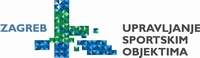 Obrazac prijave na javni natječaj Obrazac prijave na javni natječaj za dodjelu prostora na korištenje udrugamaza dodjelu prostora na korištenje udrugama(čl. 8. Javnog natječaja o dodjeli prostora na korištenje udrugama)(čl. 8. Javnog natječaja o dodjeli prostora na korištenje udrugama)Adresa  i oznaka prostora:I OSNOVNI PODACI O UDRUZI 1. Naziv: 2. Sjedište i adresa: 3. Osnivači: 4. Ime i prezime osobe ovlaštene za zastupanje, dužnost koju obavlja i OIB: 5. Telefon, mobitel: 6. Adresa e-pošte: 7. Internet stranica: 8. Godina osnutka: 9. Datum upisa u registar neprofitnih organizacija:10. Registarski broj:11. RNO broj:12. IBAN žiro računa i naziv banke:13. Ciljevi osnivanja:
(sukladno statutu ili osnivačkom aktu)14. Svrha i područje djelovanja:15. Djelatnost:
 (sukladno statutu ili osnivačkom aktu)16. Tijela upravljanja:
 (sukladno statutu):II OSTALI PODACI O UDRUZI17. Godine aktivnog djelovanja:18. Broj zaposlenika:19. Broj članova i/ili volontera:20. Neposredni rad s korisnicima usluga:
(upisati broj korisnika u ciljanim skupinama)21. Ostvarene financijske potpore za projekte/programe (u posljednje dvije godine): 
(pismeni dokaz priložiti uz obrazac)    a. iz EU fondova:    b. iz državnog proračuna:    c. iz proračuna Grada Zagreba:    d. iz poslovnog sektora:    e. od drugog inozemnog javnog ili privatnog
         donatora:22. Ostvarena priznanja, nagrade, potpore (u posljednje dvije godine):
 (pismeni dokaz priložiti uz obrazac)    a. međunarodna:    b. državna:    c. Grada Zagreba:    d. strukovna:23. Projektne aktivnosti:    a. održani okrugli stolovi, vjerski skupovi
          i sl. godišnje:    b. Održane konferencije godišnje:    c. Projekti i aktivnosti od posebnog interesa
         za Grad Zagreb i građene Grada Zagreba,
         ostvareni u posljednje dvije godine, što
         ih ocjenjuje nadležno gradsko upravno
         tijelo:24. Partnerske organizacije civilnog društva s kojima se planira zajednički koristiti dodijeljeni prostor:
 (pismeni dokaz priložiti uz obrazac)25. Podatak o dosadašnjem ulaganju u prostor uz odobrenje Ustanove:
(pismeni dokaz priložiti uz obrazac)PROVJERITE DA LI PRIJAVA SADRŽI:  1. Obrazac prijave s popunjenim svim osnovnim podacima prijavitelja s opisom dosadašnjeg rada i djelovanja, te planom aktivnosti u predstojećem razdoblju;  1. Obrazac prijave s popunjenim svim osnovnim podacima prijavitelja s opisom dosadašnjeg rada i djelovanja, te planom aktivnosti u predstojećem razdoblju;  2. Izvadak iz matičnog registra  u koji je udruga upisana (ispis internetske stranice);  2. Izvadak iz matičnog registra  u koji je udruga upisana (ispis internetske stranice);  3. Dokaz o upisu u Registar neprofitnih organizacija (ispis internetske stranice RNO-a);  3. Dokaz o upisu u Registar neprofitnih organizacija (ispis internetske stranice RNO-a);  4. Presliku važećeg statuta, sa svim izmjenama i dopunama (usklađen sa Zakonom o udrugama i ovjeren od nadležnog upravnog tijela);  4. Presliku važećeg statuta, sa svim izmjenama i dopunama (usklađen sa Zakonom o udrugama i ovjeren od nadležnog upravnog tijela);  5. Ispunjeni obrazac izjave osobe ovlaštene za zastupanje udruge o nepostojanju dospjelog duga udruge s osnove potraživanja Grada Zagreba (ovjeren kod javnog bilježnika);  5. Ispunjeni obrazac izjave osobe ovlaštene za zastupanje udruge o nepostojanju dospjelog duga udruge s osnove potraživanja Grada Zagreba (ovjeren kod javnog bilježnika);  6. Izvornik ili ovjerenu presliku potvrde Porezne uprave o stanju duga po osnovi javnih davanja o kojima službenu evidenciju vodi Porezna uprava, ne stariju od 30 dana od objave javnog natječaja;  6. Izvornik ili ovjerenu presliku potvrde Porezne uprave o stanju duga po osnovi javnih davanja o kojima službenu evidenciju vodi Porezna uprava, ne stariju od 30 dana od objave javnog natječaja;  7. Izvornik ili ovjerenu presliku uvjerenja Općinskog kaznenog suda da se protiv udruge ne vodi kazneni postupak, ne stariju od 6 mjeseci od objave javnog natječaja;  7. Izvornik ili ovjerenu presliku uvjerenja Općinskog kaznenog suda da se protiv udruge ne vodi kazneni postupak, ne stariju od 6 mjeseci od objave javnog natječaja;  8. Izvornik ili ovjerenu presliku uvjerenja Općinskog kaznenog suda da se protiv ovlaštene osobe za zastupanje udruge ne vodi kazneni postupak, ne stariju od 6 mjeseci od objave javnog natječaja;  8. Izvornik ili ovjerenu presliku uvjerenja Općinskog kaznenog suda da se protiv ovlaštene osobe za zastupanje udruge ne vodi kazneni postupak, ne stariju od 6 mjeseci od objave javnog natječaja;  9. Presliku financijskog izvješća za prethodnu godinu (za obveznike dvojnog i jednostavnog knjigovodstva) s pečatom o zaprimanju nadležnog tijela;  9. Presliku financijskog izvješća za prethodnu godinu (za obveznike dvojnog i jednostavnog knjigovodstva) s pečatom o zaprimanju nadležnog tijela;10. Popis zaposlenih osoba u udruzi ili popis voditelja projekata, njihovo zvanje, naziv radnog mjesta i sažetak opisa poslova (izvadak iz evidencije o zaposlenim radnicima);10. Popis zaposlenih osoba u udruzi ili popis voditelja projekata, njihovo zvanje, naziv radnog mjesta i sažetak opisa poslova (izvadak iz evidencije o zaposlenim radnicima);11. Financijski plan za tekuću godinu;12. Plan rada za tekuću godinu;13. Upitnik o funkcioniranju sustava financijskog upravljanja i kontrola za prethodnu godinu (samo obveznici vođenja dvojnog knjigovodstva temeljem Zakona o financijskom poslovanju i računovodstvu neprofitnih organizacija (NN 121/14));13. Upitnik o funkcioniranju sustava financijskog upravljanja i kontrola za prethodnu godinu (samo obveznici vođenja dvojnog knjigovodstva temeljem Zakona o financijskom poslovanju i računovodstvu neprofitnih organizacija (NN 121/14));14. Zapisnik skupštine na kojoj su usvojeni financijski plan, plan rada i upitnik;14. Zapisnik skupštine na kojoj su usvojeni financijski plan, plan rada i upitnik;15. Presliku izvješća o obavljenim uslugama ili aktivnostima organizatora volontiranja temeljem Zakona o volonterstvu (NN 58/07 i 22/13) i presliku PR-RAS-NPF izvješća za prethodnu godinu;15. Presliku izvješća o obavljenim uslugama ili aktivnostima organizatora volontiranja temeljem Zakona o volonterstvu (NN 58/07 i 22/13) i presliku PR-RAS-NPF izvješća za prethodnu godinu;16. Drugi dokazi i dokumentacija o navodima iz prijave udruge.16. Drugi dokazi i dokumentacija o navodima iz prijave udruge.Mjesto i datum: MPIme i prezime te potpis osobe ovlaštene za zastupanje: